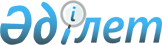 О внесении изменения в постановление Правительства Республики Казахстан от 19 декабря 2014 года № 1345 "Об утверждении перечня международных спортивных соревнований, размеров и Правил выплат денежных поощрений чемпионам и призерам международных спортивных соревнований, тренерам и членам сборных команд Республики Казахстан по видам спорта (национальных сборных команд по видам спорта)"
					
			Утративший силу
			
			
		
					Постановление Правительства Республики Казахстан от 5 ноября 2016 года № 665. Утратило силу постановлением Правительства РК от 27 марта 2020 года № 147 (вводится в действие по истечении десяти календарных дней после дня его первого официального опубликования)      Сноска. Утратило силу постановлением Правительства РК от 27.03.2020 № 147 (вводится в действие по истечении десяти календарных дней после дня его первого официального опубликования).

      Примечание РЦПИ!

      Введение в действие настоящего постановления см. п.2.

       В целях стимулирования спортсменов и тренеров сборных команд Республики Казахстан Правительство Республики Казахстан ПОСТАНОВЛЯЕТ:

      1. Внести в постановление Правительства Республики Казахстан от 19 декабря 2014 года № 1345 "Об утверждении перечня международных спортивных соревнований, размеров и Правил выплат денежных поощрений чемпионам и призерам международных спортивных соревнований, тренерам и членам сборных команд Республики Казахстан по видам спорта (национальных сборных команд по видам спорта)" (САПП Республики Казахстан, 2014 г., № 81, ст. 703) следующее изменение: 

      размеры денежных поощрений чемпионам и призерам международных спортивных соревнований, тренерам и членам сборных команд Республики Казахстан по видам спорта (национальных сборных команд по видам спорта), утвержденные указанным постановлением, изложить в редакции согласно приложению к настоящему постановлению.

      2. Настоящее постановление вводится в действие по истечении десяти календарных дней после дня его первого официального опубликования и распространяется на отношения, возникшие с 7 сентября 2016 года. 

 Размеры денежных поощрений чемпионам и призерам международных
спортивных соревнований, тренерам и членам сборных команд
Республики Казахстан по видам спорта
(национальных сборных команд по видам спорта)
					© 2012. РГП на ПХВ «Институт законодательства и правовой информации Республики Казахстан» Министерства юстиции Республики Казахстан
				Премьер-Министр

Республики Казахстан

Б. Сагинтаев

Приложение
к постановлению Правительства
Республики Казахстан
от 5 ноября 2016 года № 665
Утверждены
постановлением Правительства
Республики Казахстан
от 19 декабря 2014 года № 1345№

п/п 

Наименование спортивных международных соревнований

Занятое место

Размеры денежного поощрения спортсменов в долларах США эквивалентно в тенге

Общий размер денежного поощрения тренеров в долларах США эквивалентно в тенге

1

2

3

4

5

1.

Летние, зимние Олимпийские, Паралимпийские игры 

1 место

250000

250000

1.

Летние, зимние Олимпийские, Паралимпийские игры 

2 место

150000

150000

1.

Летние, зимние Олимпийские, Паралимпийские игры 

3 место

75000

75000

1.

Летние, зимние Олимпийские, Паралимпийские игры 

4 место

30000

30000

1.

Летние, зимние Олимпийские, Паралимпийские игры 

5 место

10000

10000

1.

Летние, зимние Олимпийские, Паралимпийские игры 

6 место

5000

5000

2.

Летние, зимние Сурдлимпийские игры

1 место

50000

50000

2.

Летние, зимние Сурдлимпийские игры

2 место

35000

35000

2.

Летние, зимние Сурдлимпийские игры

3 место

25000

25000

2.

Летние, зимние Сурдлимпийские игры

4 место

14000

14000

2.

Летние, зимние Сурдлимпийские игры

5 место

6000

6000

2.

Летние, зимние Сурдлимпийские игры

6 место

4000

4000

3.

Чемпионат мира (среди взрослых):

по олимпийским, паралимпийским видам спорта

1 место

15000

10000

3.

Чемпионат мира (среди взрослых):

по олимпийским, паралимпийским видам спорта

2 место

7000

5000

3.

Чемпионат мира (среди взрослых):

по олимпийским, паралимпийским видам спорта

3 место

5000

3000

по не олимпийским видам спорта

1 место

2300

2300

по не олимпийским видам спорта

2 место

1800

1800

по не олимпийским видам спорта

3 место

1100

1100

4.

Летние, зимние Азиатские игры, Параазиатские игры 

1 место

10000

5000

4.

Летние, зимние Азиатские игры, Параазиатские игры 

2 место

5000

3000

4.

Летние, зимние Азиатские игры, Параазиатские игры 

3 место

3000

2000

5.

Летняя, зимняя 

Всемирная Универсиада

1 место

15000

15000

5.

Летняя, зимняя 

Всемирная Универсиада

2 место

10000

10000

5.

Летняя, зимняя 

Всемирная Универсиада

3 место

5000

5000

6.

Летние, зимние юношеские Олимпийские игры

1 место

10000

5000

6.

Летние, зимние юношеские Олимпийские игры

2 место

5000

3000

6.

Летние, зимние юношеские Олимпийские игры

3 место

3000

2000

7.

Чемпионат Азии по олимпийским, паралимпийским видам спорта

1 место

2300

2300

7.

Чемпионат Азии по олимпийским, паралимпийским видам спорта

2 место

1400

1400

7.

Чемпионат Азии по олимпийским, паралимпийским видам спорта

3 место

900

900

8.

Чемпионат мира (среди молодежи) по олимпийским, паралимпийским видам спорта

1 место

3500

3500

8.

Чемпионат мира (среди молодежи) по олимпийским, паралимпийским видам спорта

2 место

2300

2300

8.

Чемпионат мира (среди молодежи) по олимпийским, паралимпийским видам спорта

3 место

1100

1100

9.

Установление рекорда мира по олимпийским видам спорта

5000

3000

